ОТЧЁТо работе кабинета «АНТИНАРКО» и  о проведенных внеклассных мероприятиях по профилактике употребления табачных изделий, алкогольных напитков, наркотических веществ в ГБПОУ КК «КТЭК»  за апрель 2020-21 учебного года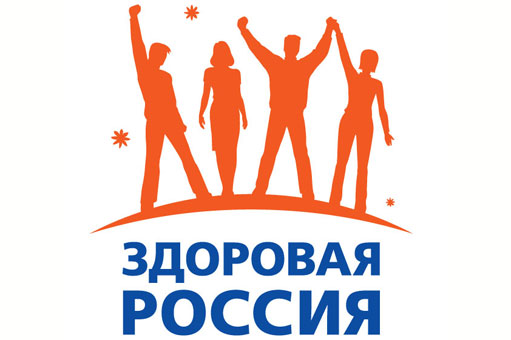 Профилактика употребления табака, алкогольных напитков, наркотических веществ обучающимися ГБПОУ КК «КТЭК» осуществляется на основе:Комплексной программы по профилактике правонарушений и употребления подростками алкоголя, психоактивных и наркотических веществ на 2020-2021 учебный годПлана работы кабинета «АНТИНАРКО» на апрель 2020-2021 учебный годПлана работы ЦМК «Воспитание» на апрель 2020-2021 учебный годПлана воспитательной работы в учебной группе12 апреляМероприятие «Патруль безопасности» с участием эксперта отдела по контролю за оборотом наркотиков УМВД России по г. Краснодару З.А. Ушаковой и заведующей центром здоровья, врачом-терапевтом поликлиники СКАЛ Р.Р. Асмановой, в актовом зале на территории Бабушкина.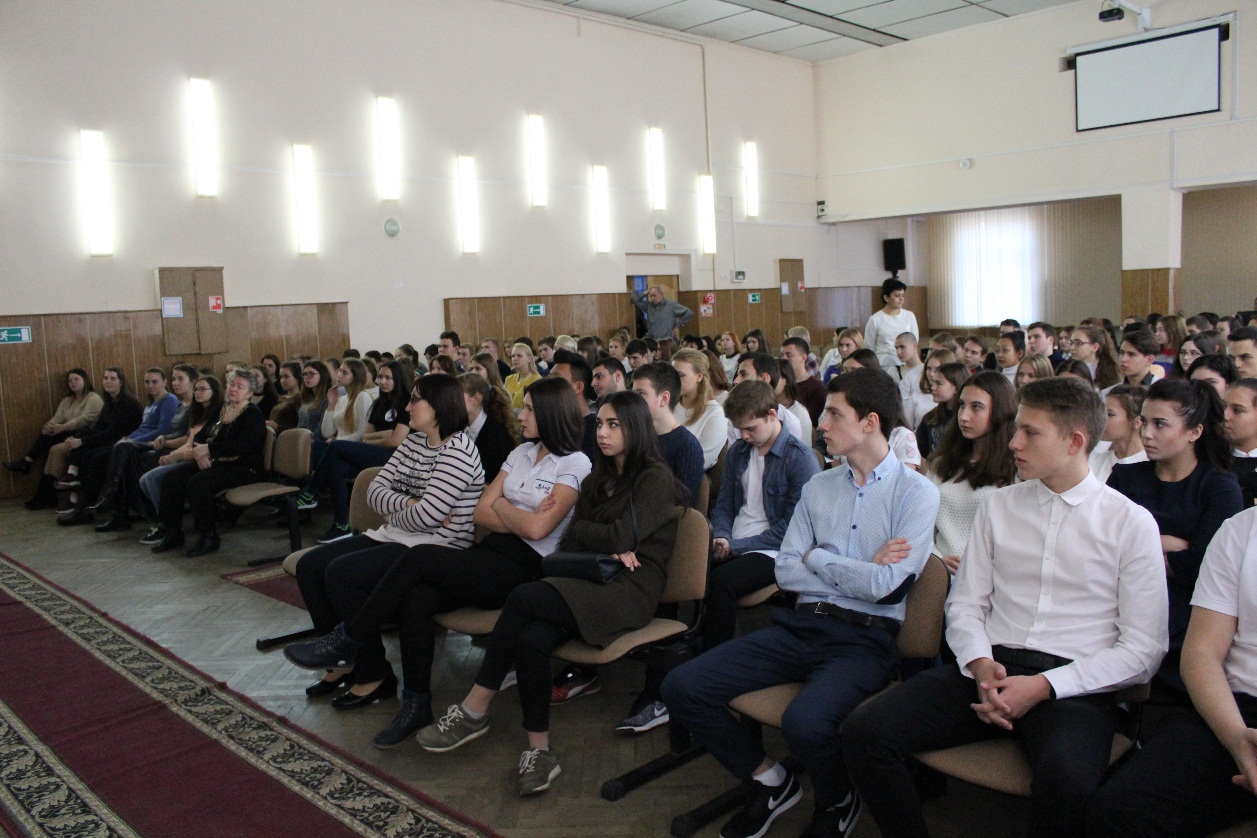 27 апреляЗарядка для обучающихся 1-х курсов с участием активистов студенческого совета, на территории Бабушкина.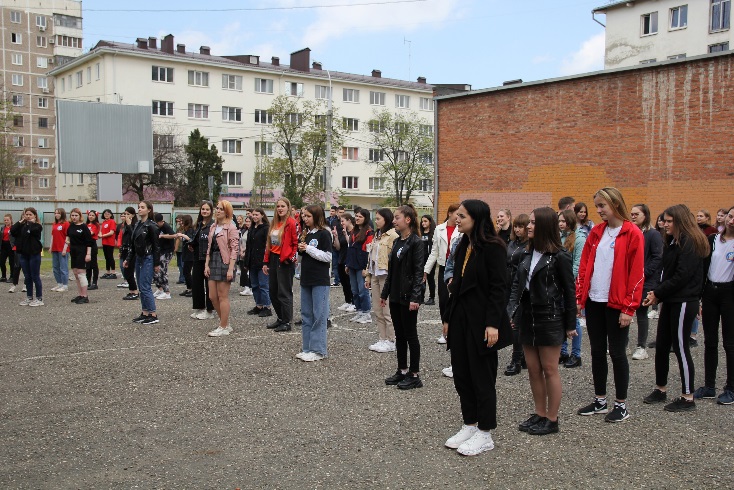 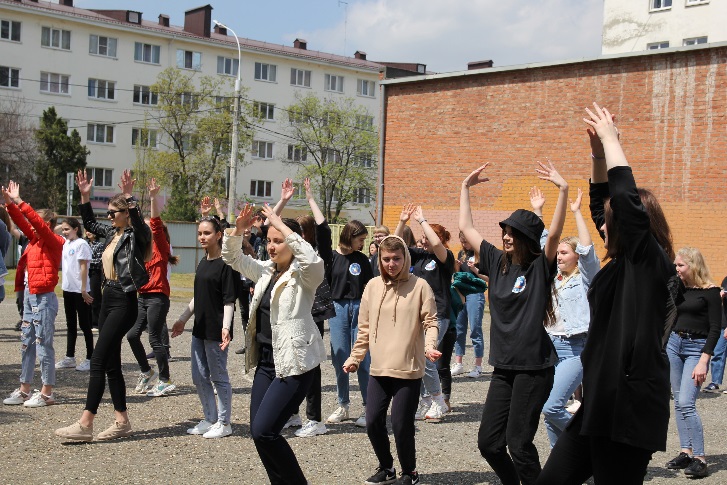 